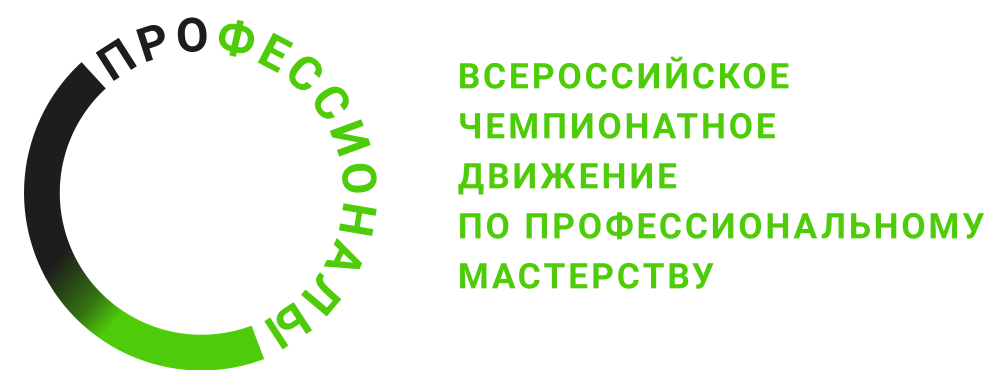 ПЛАН ЗАСТРОЙКИпо компетенции «ПРОИЗВОДСТВО МЕБЕЛИ»Регионального этапа 2023-24 г.Актуальный план застройки для проведения чемпионата вычерчивается в соответствии с принятыми в компетенции условными обозначениями с применением компьютерных программ и с учетом наименований инфраструктурного листа. План застройки может иметь иную планировку, утвержденную главным экспертом площадки.При выполнении конкурсного задания (инвариант) площадь рабочего места должен быть не менее 12м2, без установки в его пределах стола для фанерования и не менее 15 м2, если стол для фанерования установлен на рабочем месте.При выполнении конкурсного задания из вариативной части площадь рабочего места не увеличивается.Комната участников, комната экспертов, главного эксперта могут находиться в другом помещении, за пределами конкурсной площадки в шаговой доступности. Зона работы главного эксперта может размещаться как в отдельном помещении, так и в комнате экспертов.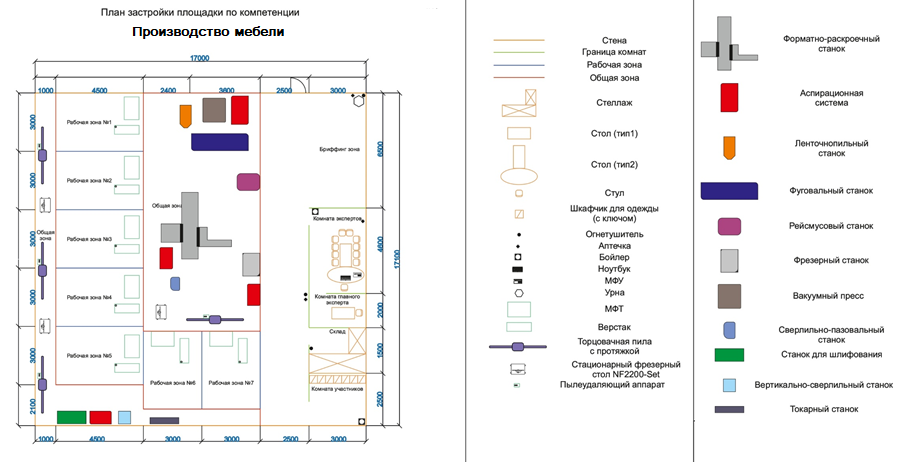 